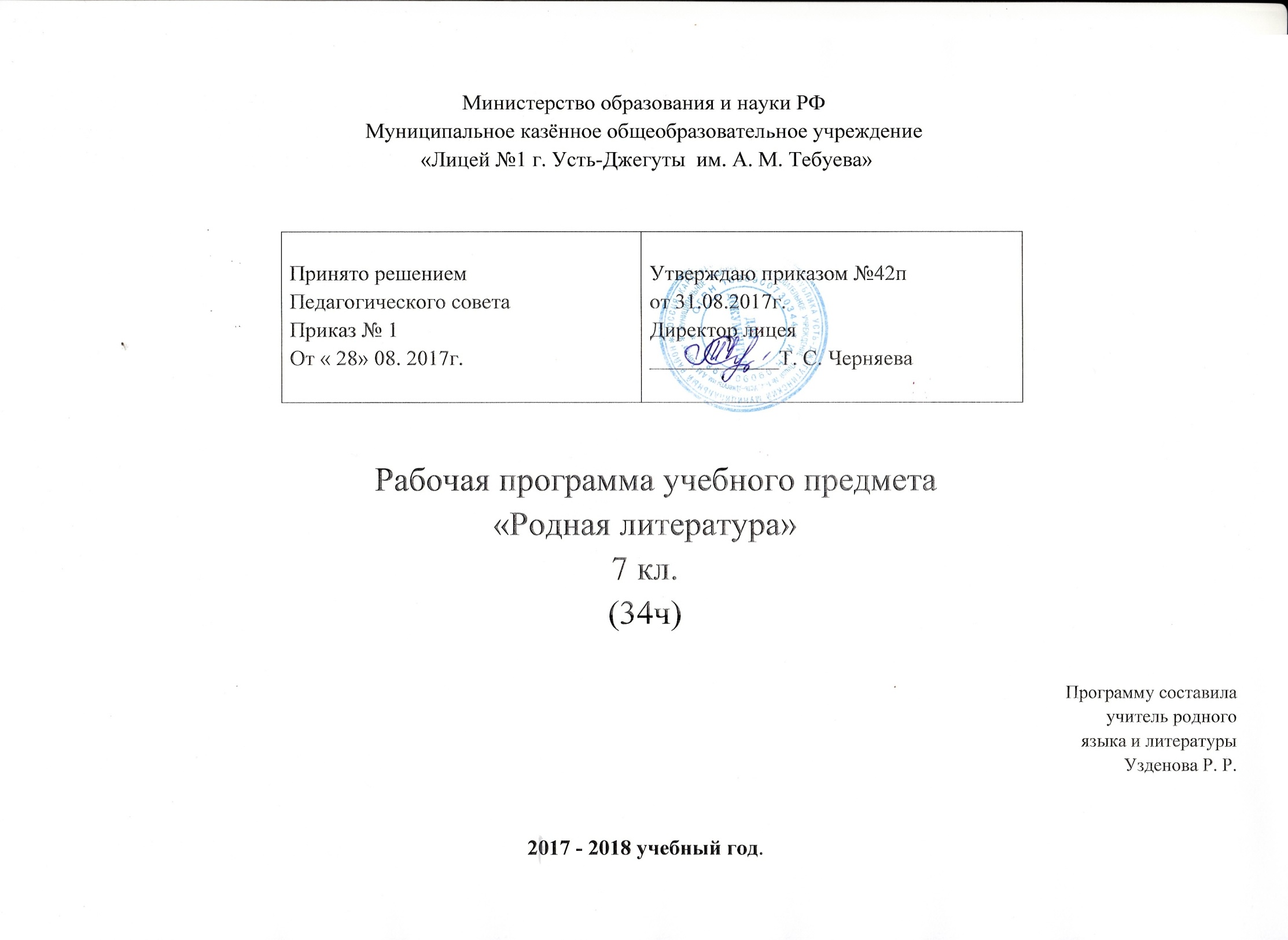 Пояснительная запискаДанная рабочая программа   по родной  литературе  для основной школы составлена  на основе  авторской программы для общеобразовательных учреждений. Литература. 5- 9 классы  В.Ф.Чертов, Л.А. Трубина,   Н.А. Ипполитова  Москва,:  Просвещение, 2016г. Программа составлена для учащихся 7 -х классов и рассчитана на 34 часа. Учебник соответствует требованиям общеобразовательного стандарта второго поколения по литературе. Программа по литературе  для 7 -х классов основной общеобразовательной школы является первым шагом реализации основных идей ФГОС основного общего образования нового поколения.В программе предусмотрено развитие всех основных видов  деятельности  обучаемых, представленных  в программах  для начального  общего образования. Однако содержание  программы для основной школы  имеет  особенности, обусловленные, во-первых, предметным  содержанием системы общего среднего  образования, во-вторых, психологическими и возрастными  особенностями обучаемых.Цели и образовательные результаты  представлены  на нескольких уровнях - метапредметном, личностном и предметном. Предметные результаты   обозначены  в соответствии с основными сферами  человеческой  деятельности: познавательной, ценностно-ориентированной, трудовой, физической, эстетической.Содержание данной программы направлено на реализацию следующих целей изучения предмета  «Родная литература» в основной общеобразовательной школе:- формирование духовно развитой личности, обладающей  гуманистическим мировоззрением, национальным  самосознанием и общероссийским гражданским сознанием, чувством патриотизма;-    развитие интеллектуальных  и творческих способностей  учащихся , необходимых для успешной  социализации и самореализации личности;- постижение учащимися  вершинных  произведений  отечественной  и мировой литературы, их чтение и анализ, основанный на  понимании  образной  природы  искусства слова,  опирающийся на  принципы единства художественной формы и содержания, связи искусства с жизнью, историзма;- поэтапное, последовательное  формирование умений читать, комментировать,  анализировать и  интерпретировать  художественный текст;- овладение  важнейшими  общеучебными  умениями  и  универсальными учебными  действиями (формулировать  цели  деятельности, планировать ее, находить и обрабатывать необходимую информацию из различных источников, включая Интернет и др.)- использовать опыт общения  с произведениями художественной литературы в повседневной жизни и учебной деятельности, речевом совершенствовании.Литература как предмет  обладает  огромным воспитательным   потенциалом. Приобщение к «вечным»  ценностям, исповедуемым литературной классикой , является  одним из важнейших направлений школьного  литературного образования и  способствует  решению важнейших целей, как:- воспитание духовно развитой личности, испытывающей  потребность в самореализации и внутреннем  обогащении, расширении  культурного кругозора и  реализации накопленного  духовного опыта в общественной практике;- формирование гуманистического  мировоззрения, базирующегося на понимании ценности  человеческой личности, признанию за ней права на свободное развитие и проявление ее творческих способностей;- формирование основ гражданского самосознания, ответственности  за происходящее в общественном мире, активной жизненной  позиции;- воспитание чувства   патриотизма, любви к Отечеству и его великой истории и культуре, а также  уважения к истории и традициям  других народов;- развитие нравственно-эстетического подхода к оценке явлений действительности, стремления к красоте  человеческих взаимоотношений,  высокие образцы которых представлены  в произведениях  отечественной  классики;- приобщение к творческому труду, направленному  на  приобретение умений и навыков, необходимых для полноценного усвоения литературы как учебной дисциплины и вида искусства.                                                              Общая характеристика учебного предметаВ программе реализуется  деятельностный  подход, предполагающий  овладение конкретными умениями  и навыками, связанными с чтением, а также практическое их использование в процессе  создания собственных устных и письменных  речевых высказываний, исследовательских  и творческих работ, в различных сферах коммуникации  и ситуациях общения.Курс литература в 5-8 классах строится  на основе  сочетания концентрического, историко-хронологического и проблемно-тематического  принципов.В 7  классе  в центре внимания – сюжет литературного произведения, анализ образа события  в эпических, драматических  и лирических произведениях. В программе 7 класса большое место отводится произведениям с напряженным сюжетом, неожиданными сюжетными ходами, что соответствует возрастным  особенностям учащихся - в частности  их интересу к реальной основе произведения (историческому или биографическому протособытию), классике фантастической и детективной литературы.Основные виды учебной деятельности - сочинения, связанные с анализом сюжета, конфликта  и эпизода ( кульминационного, финального) в литературном произведении, сочинения  на нравственно- философские темы, предполагающие оценку события, а также рецензии на  самостоятельно прочитанные литературное произведения или их художественные интерпретации (иллюстрации, театральные постановки , экранизации).                                                 Место учебного предмета «Родная литература » в учебном планеФедеральный базисный (образовательный) учебный план для образовательных учреждений РФ (вариант 1) предусматривает обязательное изучение родной литературы в 7 классе в объеме 34 ч.                      Личностные, метапредметные и предметные   результаты  освоения предмета «Литература »Личностные:- совершенствование   духовно- нравственных качеств  личности, воспитание чувства любви  к многонациональному  Отечеству, уважительного отношения  к русской литературе, к культурам других народов;- использование  для решения познавательных и коммуникативных задач различных  источников информации (словари, энциклопедии, интернет-ресурсы и др.).Метапредметные:- умение понимать проблему, выдвигать  гипотезу   структурировать материал , подбирать аргументы  для  подтверждения  собственной позиции, выделять причинно- следственные связи в устных и письменных высказываниях, формулировать  выводы;- овладение умениями самостоятельно организовывать  собственную деятельность, оценивать ее, определять сферу своих интересов;- умение  работать  с разными источниками информации, находить ее, анализировать, использовать  в   самостоятельной деятельности. Предметные:познавательная сфера:- понимание ключевых проблем  изученных произведений русского фольклора и фольклора других народов, произведений древнерусской  литературы 18 века, произведений русских писателей 19- 20  веков, произведений литературы  народов России   и зарубежной литературы;- понимать связи литературных произведений с эпохой их написания, выявление заложенных в них вневременных, непреходящих нравственных ценностей и их современного звучания;- умение анализировать литературное  произведение: определять  его принадлежность к одному из  литературных родов  и жанров ; понимать и формулировать  тему, идею, нравственный пафос литературного произведения , характеризовать  его  героев , сопоставлять героев одного  или нескольких произведений;- определение в произведении сюжета, композиции, изобразительно-выразительных средств языка, понимание их роли  в раскрытии  идейно-художественного содержания произведения;- владение  элементарной  литературоведческой терминологией при анализе литературного  произведения;2) ценностно-ориентационная сфера:- приобщение   к духовно- нравственным ценностям  русской литературы и культуры, сопоставление их с духовно- нравственным ценностям   других народов;- формулирование собственного отношения к произведениям русской литературы, их оценка;- собственная интерпретация изученных литературных   произведений;- понимание авторской позиции и своё отношение к ней;3)коммуникативная сфера:- восприятие на слух литературных   произведений  разных жанров , осмысленное чтение и адекватное восприятие;- умение  пересказывать прозаические произведения или их  отрывки  с использованием  образных средств  русского языка и цитат из текста ; отвечать на вопросы по прослушанному  или прочитанному  тексту; создавать устные  монологические высказывания разного типа; умение вести диалог;-  написание  изложение, сочинений на темы, связанные  с тематикой, проблематикой изученных произведений , классные и домашние творческие работы, рефераты на литературные и общекультурные  темы;4) эстетическая сфера:-  понимание образной  природы как явления  словесного искусства;  эстетическое восприятие произведений литературы; формирование эстетического вкуса;- понимание русского слова  и его эстетической функции, роли изобразительно-выразительных средств языка в создании художественных образов литературных произведений.Содержание учебного предмета «Родная литература»Художественный  образ  в литературе«Сюжет как метафора жизни»(вводный урок)   Образ события в литературном произведении. Историческая и  биографическая основа художественного  изображения события. Протособытия и сюжет. Реальные и фантастические  сюжеты. «Вечные»  сюжеты  и «бродячие» сюжеты. Эпизоды как фрагменты  общей картины  жизни. Сюжетная линия как цепь эпизодов. Основные элементы сюжета. Воссоздание в сюжете жизненных противоречий , устойчиво-конфликтного состояния мира.«Древнерусская литература»«Поучение»Владимира Мономаха.    Художественный образ  и личность Владимира Мономаха. Своеобразие  сюжета  и композиции «Поучения». Особенности языка. События и размышления о жизни  как отражение жизненной позиции  правителя и человека. Конфликт Мономаха  с братьями. Хроника  дружинных походов. Письмо Мономаха к князю Олегу Святославовичу.Теория литературы. Красноречие. Жанр поучения. Композиция. Исповедь. Проповедь. Автобиография. Публицистика. Развитие речи. Составление комментария к отдельным фрагментам  «Поучения» Владимира Мономаха . Обсуждение жизненной  ситуации, определяющей  мысли  и настроения героя. Сочинение-стилизация в форме поучения, наставления.Русская  литература 18  века.Д.И.Фонвизин.    Слово о писателе.     Комедия «Недоросль». История создания комедии. Понятие о комическом. Социальная и нравственная проблематика. Положительные  герои комедии  и их  конфликт  с миром Простаковых  и Скотининых. Основные стадии  развития конфликта. Проблема  воспитания, образования будущего гражданина. «Говорящие» фамилии и имена. Смысл  финала комедии.Теория литературы. Комическое. Комедия. Сатира. Конфликт. Экспозиция. Завязка. Кульминация. Развязка. «Говорящие» фамилии. Речевая характеристика. Диалог. Монолог.Развитие речи. Выразительное чтение  по ролям. Речевая характеристика  одного из действующих лиц комедии.  Отзыв о театральной постановке. Сочинение об  особенностях конфликта  и его  реализации в сюжете.Характеристика конфликта  и способов  его разрешения в литературном произведении  (практикум)Русская литература 19 векаА.С.Пушкин     Слово о поэте.     Стихотворения «Туча», «Узник»,  «Анчар».      Своеобразие сюжета в стихотворениях. Темы  свободы и плена, добра и зла. Влияние фольклорной  традиции.  Параллелизм в изображении мира природы и мира  людей Роль  антитезы в композиции . Символические образы . Особенности  ритмики , метрики и строфики стихотворений.     Повесть  «Станционный  смотритель». Традиционный сюжет  и его  оригинальное переосмысление в повести. Обращение  к библейской истории о «блудном  сыне». Комическое и трагическое  в произведении. Образ Самона  Вырина и тема «маленького человека» в русской литературе.  Образ повествователя. Смысл финального эпизода. Гуманистическое звучание произведения.Теория литературы.  «Вечный» сюжет . Тема «маленького  человека».  Интерьер.Развитие речи. Выразительное чтение  стихотворения  наизусть. Краткая характеристика сюжета повести и выделение основных эпизодов. Письменный  ответ  на вопрос о нравственной проблематике произведения и о мотивах  обращения  писателя к библейской  истории.Вн.чт. А.С. Пушкин «Метель»М.Ю.Лермонтов    Слово о поэте.    Стихотворения «Три пальмы», «Тучи». Своеобразие лирического сюжета. Пушкинские темы, мотивы и образы в стихотворении. Темы свободы и судьбы. Мотивы  одиночества и смирения. Событие  в биографии поэта как основа создания художественной картины жизни. Образы- символы в стихотворении.      Поэма  « Песня про царя Ивана Васильевича,  молодого   опричника и удалого купца Калашникова».   Особенности  сюжета поэмы, его  историческая основа. Картины  русского быта. Нравственная проблематика произведения.Особенности  конфликта в «Песне…». Образы купца Калашникова  и опричника Кирибеевича. Проблема  героического характера. Эпизод  поединка как  кульминации  сюжета.  Образ Ивана Грозного  и тема «неправедной власти». Сопоставление  зачина и концовки  поэмы . Фольклорные  источники и  развития традиций устного народного  творчество в поэме.Теория литературы.  Лирический сюжет. Параллелизм. Эпитет, метафора, сравнение, антитеза. Историческая основа  литературного сюжета. Герой. Конфликт. Эпизод. Кульминация сюжета. Фольклорные традиции  в литературном произведении. Белый стих.Развитие речи. Выразительное чтение  стихотворения   и фрагментов поэмы наизусть. Письменный ответ на вопрос о своеобразном завершении кульминационного эпизода в поэме.«Характеристика  сюжета литературного произведения»(практикум)Н.В.Гоголь   Слово о писателе.   Повесть  «Тарас Бульба».   Историческая основа   повести. Картины природы и картины  народной жизни. Изображение героического характера, сильных , мужественных защитников Отечества. Прославление  товарищества. Патриотическая тема и тема предательства  в повести. Образы Остапа и Андрия  и  средства их создания. Принципы    контраста  в изображении братьев. Образ Тараса Бульбы. Трагизм конфликта отца и сына. Конфликт долга и чувства в душах героев. Роль детали в раскрытии  характера. Смысл финала повести.Теория литературы. Эпос . Герой. Повесть. Сюжет. Конфликт. Пейзаж.Развитие речи. Выделение основных эпизодов в сюжетных линиях Остапа и Андрия. Письменный ответ  на вопрос  об основном  конфликте  повести. Устный пересказ  одного  из эпизодов повести и краткая его характеристика. Подбор  цитат к устному  рассказу о картине жизни, нарисованной в произведении.Анализ эпизода эпического произведения (практикум).И.С.  Тургенев  Слово о писателе.   Рассказы «живые мощи», «Лес и степь». Биографическая основа рассказов.    История создания цикла «Записки охотника». Образ охотника. Картины русской жизни и русской природы в рассказах. Мастерство пейзажной живописи. Образ русской крестьянки. Сила характера. Широта души Лукерьи. Сочетание эпического и лирического начал в рассказах.Теория литературы. Рассказ. Очерк. Лирическая проза. Пейзаж. Развитие речи. Подготовка сообщения о писателе и об истории создания цикла «Записки охотника» с использованием справочной литературы. Отзыв о самостоятельно  прочитанном рассказе из цикла «Записки охотника».Вн.ч.  И.С. Тургенев. «Бежин луг».                                                                                          Ф. И. Тютчев    Слово о поэте.    Стихотворения «Фонтан», «Ещё земли печален вид…», «Неохотно и несмело…».    Философская проблематика  стихотворения. Параллелизм  в описании жизни природы и жизни человека. Природные образы и средства их создания. Особенности  сюжета в лирических произведениях.     Теория литературы. Параллелизм. Сюжет. Развитие речи. Выразительное чтение  стихотворения  наизусть. Подготовка  вопросов для обсуждения философской проблематики   стихотворений поэта о природе.А.А.Фет    Слово о поэте.    Стихотворения  « Кот поёт, глаза прищуря…», «На дворе не слышно вьюги…», «Вечер».     Философская проблематика стихотворений. Параллелизм в описании жизни природы и жизни человека. Особенности  сюжета в лирических произведениях.  Традиции  балладного сюжета в стихотворении «На дворе не слышно вьюги…». Теория литературы. Параллелизм. Сюжет. Баллада. Развитие речи. Выразительное чтение  стихотворения  наизусть. Сочинение о взаимодействии жизни природы  и жизни человека на основе личных наблюдений и с использованием примеров из художественной литературы.«Пейзаж в эпических и лирических произведениях» (практикум)Н.А.Некрасов    Слово о поэте.    Стихотворение «В полном разгаре страда деревенская…» Изображение народных характеров. Проблема социальной несправедливости. Образ русской крестьянки. Тема нелегкой  судьбы русской женщины. Эпическое начало в лирике Некрасова. Особенности языка. Развитие фольклорных традиций в стихотворениях. Поэма «Русские женщины» ( «Княгиня Трубецкая»).Историческая основа сюжета поэмы. Образ русской дворянки и средства его создания. Художественная функция диалога в поэме. Социальная и нравственная проблематика произведения. Авторская позиция и способы её выражения. Особенности строфики и ритмики.Теория литературы. Лирический сюжет. Эпический сюжет. Фольклорные традиции. Строфа. Стихотворный размер.  Развитие речи. Выразительное чтение  наизусть фрагментов. Подготовка сообщений об исторической основе поэмы и о судьбах отдельных декабристов, сосланных в Сибирь, с  использованием справочной литературы и ресурсов Интернета.М.Е.Салтыков-Щедрин   Слово о писателе. Сказка «Повесть о том, как один мужик двух генералов прокормил».    Своеобразное художественное осмысление проблем российской действительности. Сочетание  фольклорных традиций литературной сказки. Особенности  сказочного сюжета. Социальная  и нравственная проблематика сказок М.Е .Салтыкова-Щедрина. Сатирическое обличение  общественных пророков. Проблема  взаимоотношений народа и власти. Изображение народного характера. Авторская позиция и способы её выражения. Художественная функция гротеска и эзопова языка.Теория литературы. Фантастика . гротеск. Эзопов язык. Сатира.Развитие речи. Письменный ответ на вопрос о  смысле финала одной из сказок. Сжатое изложение эпизода и ответ на вопрос о его значении в сюжете произведения. Подготовка сообщений о гротеске в литературе и  других видах искусства.А.П.ЧеховСлово о писателе.Рассказ «Смерть чиновника»,  «Маска».Смысл названия рассказов. Особенности сюжета и композиции. Приём повтора. Способы выражения авторской позиции. Приём повтора. Способы выражения авторской позиции. Роль художественной детали в рассказах. Теория литературы. Художественная деталь.Развитие речи. Письменный ответ на вопрос о смысле финала рассказа. Сообщения  о комических ситуациях на основе  жизненного и читательского опыта.Вн.ч. А.П. Чехов. «Налим».Русская литература 20 века.Изображение исторического события  в литературном произведенииИ. С. Шмелев. «Страх»Е.И. Замятин. «Дракон».А.А. Фадеев «Разгром» (фрагменты)Образ исторического события в литературном произведении. Герои и прототипы, образ исторического события и  прототипическая ситуация. Соединение вымысла а правдоподобия ,  достоверности и художественной условности. История в восприятии и оценке автора и его героев.  Теория литературы. Образ события. Историческое  произведение.Развитие речи. Рецензия на самостоятельно прочитанную книгу.И.А. Бунин Слово о писателе. Рассказ «Подснежник». Историческая основа произведения. Тема прошлого России в рассказе. Счастье и горе, праздники и будни в жизни главного героя. Приёмы антитезы и повтора в композиции  рассказа. Символический смысл названия.  Теория литературы. Антитеза. Повтор. Символ. Развитие речи. Подготовка устного сообщения о  биографии  писателя и его  жизни в эмиграции. Письменный ответ на вопрос о смысле названия рассказа.А.И. КупринРассказ «Куст сирени».Особенности сюжета рассказа. Жизнерадостное настроение  и жизнеутверждающее начало в рассказе. Авторская позиция.Теория литературы. Конфликт. Ирония.Развитие речи.  Устный ответ на вопрос о формах проявления комического в рассказе.Сочинение   о событии, изображённом в художественном произведении.  ( по сюжету рассказа И.С. Шмелева «Страх») (практикум)В.В.Маяковский. Слово о поэте.  Стихотворение «Необычайное приключение, бывшее с Владимиром Маяковским летом на даче». Своеобразное решение темы назначения поэта и поэзии в сюжете и образной системе стихотворения. Жизнеподобие  и фантастика в произведении.   Лирический герой и средства создания его  образа. Смысл  основной метафоры произведения. Особая  функция необычайного  диалога. Ритмическая организация. Особенности языка. Словотворчество.Теория литературы. Реальное фантастическое в сюжете. Метафора. Гипербола. Ритм.  Словотворчество.Развитие речи.  Выразительное  чтение   стихотворений наизусть.Сопоставление фактов биографии поэта и художественной картины. Обсуждение вопроса о роли  гиперболы в искусстве  и в разных ситуациях общения.А.А. Ахматова   Слово о поэте.   Стихотворения «Мужество», «Постучись кулачком- я открою…».    Историческая и биографическая основы  стихотворений. События военного времени в восприятии поэта. Патриотическая тема в стихотворениях о войне. Фольклорные традиции. Особенности языка, строфики и ритмики.    Теория литературы. Тема. Фольклорные традиции. Трёхсложные размеры стиха ( дактиль, анапест, амфибрахий).   Развитие речи.  Выразительное  чтение   стихотворения. Подготовка сообщения о  военной теме в лирике поэта.Н.А.Заболоцкий    Слово о поэте.    Стихотворения «Я не прошу гармонии в природе…», «В этой роще берёзовой…». «Гроза идёт».     Развитие традиций русской классической литературы в творчестве поэта. Параллелизм изображения жизни природы и жизни человека. Философская проблематика стихотворений. Трагические события в истории человечества и их отражение в произведениях поэта.    Теория литературы. Лирический сюжет. Проблематика.     Развитие речи.  Выразительное  чтение   стихотворения. Письменной ответ на вопрос о философской  проблематике стихотворения.«Тропы  и поэтические фигуры»(практикум)   Обобщение  сведений об изобразительно-выразительных  средствах. Выявление в поэтическом тексте тропов (метафора, олицетворение,  символ,  аллегория, гипербола, повтор, анафора и др.) и  объяснение  их  художественной  функции. Анализ особенностей языка художественного произведения.М.А.Шолохов   Слово о писателе.   Рассказ «Судьба  человека»   Изображение трагедии в военные годы. Судьба  народа и судьба отдельного человека. Смысл названия рассказа. История Андрея Соколова и Вани  как типичные истории военного времени. Образ простого русского человека, труженика и воина. Андрей Соколов как цельный характер. События и биография  героя. Проблема нравственного выбора в рассказе. Особенности  композиции произведения. Образ рассказчика. Роль портретной детали и картин военной природы.  Теория литературы . Характер. Тип. Герой- рассказчик. Повествователь. «Рассказ в рассказе.Развитие речи. Подготовка устных сообщений об  участниках великой Отечественной войны. Сочинение о биографии  литературного героя. Выразительное чтение фрагментов рассказа.В.М. Шукшин   Слово о писателе.   Рассказ «Срезал», «Чудик».    Своеобразие  шукшинских героев- «чудиков», правдоискателей.. Изображение события в жизни героя как  средство раскрытия характера. Сочетание  смешного и  серьёзного , бытового и возвышенного. Мастерство писателя в построении диалога.Теория литературы. Жанр рассказа. Рассказчик. Внешний и внутренний конфликт.     Развитие речи. Развернутые  аргументированные  ответы  на вопросы о роли события в жизни героя. Выразительное чтение диалогов.Планируемые результаты изучения учебного предмета «Родная литература»Виды деятельности:1)чтение- Выразительное чтение фрагментов эпических, лирических произведений.- Выразительное чтение  наизусть  лирических стихотворений , отрывков из художественной прозы, монологов из драматических  произведений.- Чтение  по ролям  фрагментов драматических  произведений .2) анализ- Сопоставление исторического (или биографического) протособытия и его художественного воплощения в литературном произведении.- Выделение сюжетных линий в произведении.- Различение  сюжетных и бессюжетных лирических стихотворений.- Определение типа конфликта в произведении.- Общая характеристика сюжета и объяснение  его связи      с проблематикой произведения.- Выявление признаков отдельных жанров ( трагедии, комедии, новеллы) в литературном  произведении.- Наблюдение над  особенностями построения сюжета в эпических  произведениях.- Общая характеристика  проблематики произведения, историческая, социальная, нравственная, философская).3) развитие устной и письменной речи- Сжатое изложение эпизода и ответ на вопрос о значении данного эпизода в сюжете произведения.- Устный и  письменный  ответы  на  вопрос  об историческом (или биографическом)  протособытии  и его художественном воплощении в произведении.- Составление плана  характеристики  образа персонажа  и сопоставительной характеристики двух образов  персонажей.- Сочинение – анализ эпизода     литературного  произведения с использованием цитат.- Сочинение о событии, изображенном в литературном  произведении.  Отзыв о  самостоятельно прочитанном остросюжетном произведении (с использованием  элементов выборочного изложения и цитирования)- Отзыв о театральной постановке или кинематографической версии  драматического произведения.                          Календарно-тематическое планирование уроков родной литературы в 7 классе№ТемаКол-во часовОсновные виды деятельности учащихсяФормыконтроля№ТемаКол-во часовОсновные виды деятельности учащихсяФормыконтроляДомашние заданиеДатаВведение1.Вводный урок "Сюжет как метафора жизни".1Читать вступительную статью учебника. Размышлять о сюжете и особенностях его построения. Отвечать на вопросы. Приводить примеры из жизни и литературы на заданную тему.Ответы на вопросы.Чтение вступительной статьи учебника, ответы на вопросы.Древнерусская литература2."Поучение" Владимира Мономаха. Переплетение конкретно-исторического и общечеловеческого в сюжете "Поучения".1Выразительно читать фрагменты памятника. Рассказывать о личности и времени Владимира Мономаха. Повторять сведения по теории литературы. Объяснять значения устаревших слов. Обсуждать в группах образ Мономаха. Отвечать на вопросы по тексту и на основе иллюстраций к памятнику.Выразительное чтение.Выразительное чтение, ответы на вопросы.Русская литература XVIII века3Комедия  Д. И.   Фонвизина "Недоросль". История создания комедии. Сатирическая направленность комедии.1Готовить сообщения о фактах биографии и творчества. Читать статью учебника. Отвечать на вопросы. Анализировать список действующих лиц. Читать и комментировать фрагменты комедии.Оценка сообщений.Чтение по ролям.4Социальная и нравственная проблематика комедии "Недоросль". Смысл финала комедии.1Выявлять характерные черты трагического и комического в литературе, объяснять причины очищающего и возвышающего воздействия на душу читателя трагического и комического в искусстве. Работать в группах по заданной проблеме. Выполнять творческую работу.Творческая работа.Творческая работа.5Русская литература XIX века6А. С. Пушкин.  Стихотворение "Туча". Своеобразие сюжета. Параллелизм в изображении мира природы и мира людей.1Готовить презентацию о пушкинских местах. Подбирать примеры образов русской деревни, русской жизни из произведений поэта.Оценка презентаций.Выразительное чтение стихов.7Стихотворения "Узник", "Анчар". Темы свободы и плена, добра и зла. Роль антитезы в композиции.1Выразительно читать и анализировать стихотворения. Описывать картины, изображенные в стихотворениях. Читать стихотворения наизусть.Чтение наизусть.Выучить стихотворение наизусть.8Повесть А. С. Пушкина "Станционный смотритель". Традиционный сюжет и его оригинальное переосмысление в повести.1Воспринимать текст литературного произведения. Выразительно читать фрагменты произведения. Отвечать на вопросы. Сопоставлять притчу и сюжет повести.Ответы на вопросы.Чтение текста.9М. Ю. Лермонтов.  Стихотворения "Три пальмы", "Тучи".  Тема свободы и судьбы. Мотивы одиночества и смирения.1Сравнивать биографии и судьбы двух поэтов. Готовить сообщение по биографическому материалу. Рассказывать о своих чувствах, навеянных произведениями. Обсуждать иллюстрации. Анализировать образы. Учить стихотворение наизусть.Оценка сообщений.Стихотворение наизусть.10М. Ю. Лермонтов. Поэма "Песня про царя Ивана Васильевича, молодого опричника и удалого купца Калашникова". Своеобразие сюжета, его историческая основа. Картины русского быта.1Составлять план, в том числе цитатный, литературного произведения. Характеризовать сюжет произведения, его тематику, проблематику, идейно-эмоциональное содержание. Подбирать цитаты из текста литературного произведения по заданной теме. Выступать с развёрнутыми письменными сообщениями.Чтение наизусть.Сопоставительный анализ.11Н. В. Гоголь. Слово о писателе. Историческая основа повести "Тарас Бульба".1Готовить сообщения о фактах биографии и творчества. Читать статью учебника. Отвечать на вопросы. Подбирать материал о биографии и творчестве писателя, истории создания произведения с использованием справочной литературы и ресурсов Интернета.Оценка сообщений.Характеристика персонажа.12И. С. Тургенев. Слово о писателе. Биографическая основа рассказов. История создания цикла "Записки охотника". Образ охотника.1Готовить сообщения о фактах биографии и творчества. Работать с учебником. Отвечать на вопросы. Читать фрагменты рассказа. Подбирать высказывания о писателе. Комментировать цитаты. Проводить обсуждение в группе.Оценка сообщений.Сообщения на основе дополнительной литературы и ресурсов Интернета.13Мастерство в изображении жизни народа. Сочувственное отношение к бесправным, обездоленным.  Рассказ "Живые мощи".1Наблюдать и анализировать чувства рассказчика. Готовить устный рассказ о героине. Выступать с сообщением на основе дополнительной литературы и ресурсов Интернета. Объяснять роль деталей и символов.Устный рассказ.Пересказы содержания художественного произведения.14Художественные особенности рассказа  И. С. Тургенева "Лес и степь". Роль пейзажа в рассказе.1Пересказывать содержание художественного произведения подробно, максимально используя характерные для стиля писателя слова, выражения, синтаксические конструкции. Формулировать художественную идею рассказа. Определять роль пейзажа в произведении.Пересказ текста.Выразительно читать стихотворения.14.12-18.1215Ф. И. Тютчев. Слово о поэте. Стихотворения "Фонтан", "Еще земли печален вид…", "Неохотно и несмело…" Философская проблематика стихотворений.1Описывать образы, используя устное словесное рисование. Выразительно читать стихотворения. Обсуждать и комментировать иллюстрации. Учить стихотворение наизусть.Выразительное чтение.Учить стихотворение наизусть.16А. А. Фет. Слово о поэте. Стихотворения "Кот поет, глаза прищуря…", "На дворе не слышно вьюги...", "Вечер". Параллелизм в описании жизни природы и жизни человека. Особенности сюжета в лирических произведениях.1Готовить устные сообщения. Отвечать на вопросы. Выразительно читать стихотворения. Обсуждать проблемные вопросы о назначении и роли поэзии, связи лирической поэзии философии. Учить стихотворение наизусть.Выразительное чтение.Учить стихотворение наизусть.17Н. А. Некрасов.  Стихотворение "В полном разгаре страда деревенская…" Изображение народных характеров. Проблема социальной несправедливости.1Конспектировать лекцию о творчестве поэта, читать и комментировать стихотворение. Выделять изобразительно-выразительные средства языка. Отмечать близость стихотворения поэта и фольклорных произведений. Наблюдать за особенностями лексики. Объяснять смысл отдельных строк в стихотворении.Конспекты.Выразительно читать фрагменты поэмы.18Поэма "Русские женщины" ("Княгиня Трубецкая"). Историческая основа сюжета поэмы. Образ русской дворянки и средства его создания. Социальная и нравственная проблематика произведения.1Готовить устные сообщения об исторической основе поэмы, прототипе одной из её героинь. Выразительно читать фрагменты поэмы. Отвечать на вопросы. Определять роль эпизода в поэме. Искать описание героев в тексте. Составлять литературно-музыкальную композицию.Оценка устных сообщений и композиций.Сообщение о писателе.19М. Е. Салтыков-Щедрин. Сказка "Повесть о том, как один мужик двух генералов прокормил". Особенности сказочного сюжета. Социальная и нравственная проблематика сказок.1Готовить развернутый устный ответ, подбирать необходимые факты при рассказе о жизни и творчестве поэта, об истории создания произведения. Давать жанровую характеристику изучаемого литературного произведения. Читать и комментировать сказку. Отвечать на вопросы. Готовить устные сообщения, характеристики эпизодов. Пересказывать эпизоды текста. Выделять и объяснять роль художественных деталей.Ответы на вопросы.Читать и комментировать сказку.20А. П. Чехов. Рассказ "Смерть чиновника". Смысл названия рассказа. Особенности сюжета и композиции.1Самостоятельно читать статью учебника. Записывать высказывания писателя. Готовить презентацию о сюжетах и героях произведения. Читать рассказы. Формулировать вопросы по тексту произведения. Давать устный или письменный ответ на вопрос по тексту произведения, в том числе с использованием цитирования.Оценка презентаций.Читать рассказы.21А. П. Чехов. Рассказ "Маска". Роль художественной детали в рассказе. Авторская позиция и юмор в рассказе (грустный юмор рассказа).1Характеризовать сюжет произведения, его тематику, проблематику, идейно-эмоциональное содержание. Читать по ролям рассказы писателя. Смотреть и обсуждать фрагменты кинофильмов по рассказам. Комментировать фрагменты текста. Писать рецензию на экранизацию одного из рассказов.Рецензия.Писать рецензию на экранизацию одного из рассказов.22Русская литература                           XX века23И. С. Шмелев "Страх". Образ исторического события в литературном произведении. Герои и прототипы.1Читать статьи учебника. Описывать репродукции картин. Читать и анализировать текст. Писать отзыв о писателе на основе документального фильма о нем. Формулировать проблемные вопросы по тексту. Самостоятельно комментировать текст. Делать выводы об авторской позиции и изображении исторического события в литературе. Составлять тезисы лекции. Сопоставлять творческую манеру писателей. Подбирать примеры репродукций, кинофильмов по теме.Отзыв о писателе.Подбирать примеры репродукций, кинофильмов по теме.24Е. И. Замятин  "Дракон". Образ исторического события в литературном произведении. Соединение вымысла и правдоподобия, достоверности и художественной условности.1Читать статьи учебника. Описывать репродукции картин. Читать и анализировать текст. Писать отзыв о писателе на основе документального фильма о нем. Формулировать проблемные вопросы по тексту. Самостоятельно комментировать текст. Делать выводы об авторской позиции и изображении исторического события в литературе. Составлять тезисы лекции. Сопоставлять творческую манеру писателей. Подбирать примеры репродукций, кинофильмов по теме.Отзыв о писателе.Читать и анализировать текст.25А. А. Фадеев "Разгром" (фрагменты). Образ исторического события в литературном произведении. История в восприятии и оценке автора и героев.1Читать статьи учебника. Описывать репродукции картин. Читать и анализировать текст. Писать отзыв о писателе на основе документального фильма о нем. Формулировать проблемные вопросы по тексту. Самостоятельно комментировать текст. Делать выводы об авторской позиции и изображении исторического события в литературе. Составлять тезисы лекции. Сопоставлять творческую манеру писателей. Подбирать примеры репродукций, кинофильмов по теме.Тезисы.Писать отзыв о писателе на основе документального фильма о нем.26И. А. Бунин  "Подснежник". Историческая основа произведения. Тема прошлого России в рассказе.1Сопоставлять историческую основу и сюжет рассказа. Готовить устное сообщение о биографии и творчестве писателя. Сравнивать изображение в живописи и литературе. Отвечать на вопросы. Составлять презентацию по теме. Подбирать материал для краткой и полной характеристики героя. Характеризовать героев.Оценка презентаций.Презентация по теме.27А. И. Куприн "Куст сирени". Особенности сюжета рассказа. Жизнерадостное настроение и жизнеутверждающее начало в рассказе.1Готовить сообщение на основе использования дополнительного материала. Выражать впечатление о прочитанном. Наблюдать за изменением в настроениях героев. Соотносить название текста с его сюжетом. Самостоятельно читать рассказы писателя. Выявлять признаки комического в тексте. Создавать письменную работу в жанре сочинения.Сочинение.Сочинение.28В. В. Маяковский  "Необычайное приключение, бывшее с Владимиром Маяковским летом на даче". Своеобразное решение темы назначения поэта и поэзии в сюжете и образно системе стихотворения.1Выразительно читать стихотворение. Отвечать на вопросы. Отмечать художественное своеобразие текста. Выписывать из стихотворения слова на заданную тему. Составлять таблицу. Писать творческую работу о роли поэзии. Готовить собственные иллюстрации к стихотворению. Подбирать примеры комических фрагментов из стихотворений.Чтение наизусть.Выучить стихотворение наизусть.29А. А. Ахматова "Мужество", "Постучись кулачком - я открою…"Историческая и биографическая основа стихотворений. Патриотическая тема в стихотворениях о войне.1Выступать с устными сообщениями о поэте. Читать главы учебника. Выразительно декламировать стихотворения. Наблюдать над особенностями ритма в стихотворении. Читать стихотворение наизусть. Выписывать изобразительно-выразительные средства поэтической речи. Описывать чувства, эмоциональное отношение к стихотворениям.Чтение наизусть.Подобрать музыкальные и живописные иллюстрации к стихотворениям.30Н. А. Заболоцкий. "Я не ищу гармонии в природе…", "В этой роще березовой…", "Гроза идет". Параллелизм  изображения жизни природы и человека. Философская проблематика стихотворений.1Читать статью учебника. Работать над выразительностью чтения. Отвечать на вопросы. Подбирать музыкальные и живописные иллюстрации к стихотворениям. Работать со словарями синонимов и антонимов.Ответы на вопросы.Устный рассказ об особенностях использования тропов в лирическом тексте по плану.31М. А. Шолохов. Рассказ "Судьба человека". Роль портретной детали и картин весенней природы. Изображение трагедии народа в военные годы.1Подготовить материал заочной экскурсии на основе фотоальбома и ресурсов Интернета. Составлять таблицу по творчеству и биографии писателя. Читать эпизоды рассказа.Составление таблицы.Читать рассказ.32В. М. Шукшин "Чудик". Своеобразие шукшинских  героев -"чудиков",   правдоискателей.1Читать статью учебника. Представлять группой заочную экскурсию по творчеству и биографии писателя. Читать и анализировать фрагменты рассказа. Смотреть и обсуждать фрагменты кинофильмов. Отвечать на вопросы.Ответы на вопросы.Читать и анализировать рассказ.33В. М. Шукшин "Срезал". Изображение события в жизни героя как средство раскрытия характера. Сочетание смешного и серьезного, бытового и возвышенного.1Давать общую характеристику художественного мира произведения. Характеризовать отдельный персонаж и средства создания его образа. Пересказывать содержание художественного произведения подробно, максимально используя характерные для стиля писателя слова, выражения, синтаксические конструкции.Пересказы.Подобрать определения рецензии.34Итоговый урок по изученному за год.1Отвечать на вопросы. Делать записи. Осмыслять перспективы изучения литературы в следующем году. Знакомиться с рекомендациями книг для летнего чтения.Летнее чтение.